IMPORTANT: Un formulaire par formation uniquementNom de l’association :	 Représentant officiel de l’associationPrénom :	 Nom : 	Tél. fixe : 	 Tél. mobile : 	Email : 	@	Nom du groupe de danse : 	[nom de scène]Référent du groupePrénom :	 Nom : 	Tél. fixe : 	 Tél. mobile : 	Email : 	@	*     **Catégorie de concours ☐MEHURA                                       ☐ TAPAIRU (‘ōte’a et ‘aparima)                         ☐ MEHURA & TAPAIRU Catégories facultatives☐’ŌTE’A ‘ÄPIPITI (duo‘ōte’a)       ☐’APARIMA ‘ÄPIPITI (duo ‘aparima)	  ☐PAHU NUIJe, soussigné(e)	[prénom et nom] – représentant officiel de l’entité susvisée, souhaite inscrire mon groupe au Hura Tapairu 2022 qui se déroulera du 22 novembre au 02 décembre 2022. Je certifie avoir bien pris connaissance du règlement du concours et certifie l’exactitude des informations transmises à l’occasion de la présente inscription.Fait à 		[lieu], le 		[date].Signature [précédée de la mention « Lu et approuvé »] :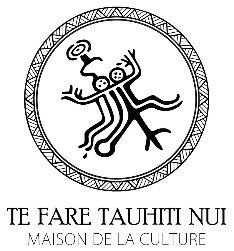 TE FARE TAUHITI NUI - MAISON DE LA CULTURE